Publishing newspapers and magazines on e-readers: considerdations for publishersBYAnnemarie van der ZwetGRADUATION ASSIGNMENT SUBMITTED IN PARTIAL FULFILLMENT OF THE REQUIREMENTS FOR THE DEGREE OF BACHELOR OF COMMUNICATION OF THE INSTITUTE OF COMMUNICATION AT THE UTRECHT UNIVERSITY OF APPLIED SCIENCES, June 07, 2010AbstractPublishers of magazines and newspapers are losing income. Cheaper, or even free alternatives like the internet and free newspapers have pulled readers away from the traditional newspaper. At the same time, the economic crisis has negatively influenced the amount of advertising while revenue gained from online advertising was already much lower than publishers originally expected. Now, publishers are trying to find new income sources, and publishing their content on e-readers and tablets is one of the possible options.My research report is part of a bigger research of the Content Quality Journalism research group of the Utrecht University of Applied Sciences, who take part in the 3D project. The aim of my research has been to develop possible business models for publishing newspaper and magazine content on e-readers.The research
In this research the four domains of the STOF model are explored; Service, Technology, Finance and Organization. The e-reading market is still very young which is why hardly any concrete information is available. Therefore the main research method for this report has been online desk research followed by an expert interview and a workshop. My research is aimed at publishers in general which is why the result is not a specific business model but things that publishers should take into consideration when creating their own business model. Conclusions
Publishing newspaper and magazine content on e-reading devices is an innovative service that can attract paying users because of its mobility, interactivity and possible personalization. Although this service can offer a complete new user experiences, publishers have to keep in mind that the e-readers and tablets have different qualities and therefore need to be approached differently. This service will have to give users a an experience that that cannot get from other media.Content can be offered via existing service providers, self-created platforms or new platforms created by a third party. Publishers have to decide on the amount of time and money they want to dedicate to this service, their willingness to collaborate with each other as well as third parties and the amount of control they want to have, to discover which approach suits them best. Publishers can protect their digital content in several ways. Device connected DRM is very safe but consumers can only buy content from the platform their device is dedicated to and only see it on that device. Social DRM allows consumers to copy content to other devices but if they share it illegally they can be easily traced back. Cloud Computing means that the content is not located on the device but online where users can access it via any device with their login code.There is an almost constant flow of new technical innovations in the e-reading market and although the tablet so far is the most advanced of the two device types, both have the possibility to offer the new experience that users demand. Editors will not have to change much to offer this content.Users are willing to pay for this new service but it has to be different from the media they are used to. A few publishers already offer this service but their pricing strategies are chaotic and they ask more for the e-reader content than most users are willing to pay. Advertising via these service can be profitable for the publishers but they should take this step-by-step. The expenses depend on the market approach and the quality that publishers want to offer.Recommendations
It depends on the vision, resources and type of content of the publisher which road he wants to take but in general it is important that they keep the consumer in mind in this market and not just look for they way that gives them the most revenue with the least effort at first sight. Users are willing to pay for content as long as it gives them a new user experience, which is why the publishers should listen to them.When first entering the market publishers should try to create their own platform which gives them more freedom and is more user friendly. They can later consider offering their content via existing service providers as well.Device connected DRM, high differences in prices and stuffing the content with advertisement can frustrate consumers and keep them away from the service, therefore this should be avoided. Publishers have to be consistent in the pricing of their content for different devices and cannot expect users to pay the same for digital and paper content.Table of contentsList of tables and figuresTables: 
1. What consumers would pay for the e-reading device and content			37				Figures: 
1. Roles in digital publishing								252. Value chain of publishing content on e-reader or tablet				26IntroductionFrom passive to active readersWe currently live in a world where it seems that anything is possible; we can connect to people all over the world. Whether we are at home, away from home or even on the road, modern technology gives us the opportunity to contact people, make business transactions, discover what people in our social network are doing at the same time and read important information. While such developments make our lives a lot easier, they have caused problems in several markets where traditional companies have to battle for their existence.An example of such markets is that of the newspaper and magazine publishers. For ages, the newspaper has been our best friend when it came to discovering what is going on around us. From the few newspapers around we just chose which one fitted best to our believes, religion or political standpoint and were happy that in this way we had a small saying in what type of news we did or did not want to read. Today, the need to subscribe to or buy a single newspaper is not that big anymore. On the way to work we just pick up one of the three free newspapers at the train station. Whenever we see an interesting article and want to know more about it we just log on to the internet and find some more information from a news website or other source. If this article contained a certain problem that would be solved later in the day we do not need to wait for the evening news or the newspaper of the next day. We can just log in to Twitter or any other popular social network and surely the people close to the action will update us on any recent developments. Over the years we have evolved from passive readers to far more active participants; not only do we choose what we want (or not want) to read whenever we want it, we have become involved in publishing and journalism ourselves by posting news items on our social network or blog and commenting on it as well as adding updates from other sources.Although it is very logical that in the paced world we are living in we want to be able to filter our intake of information and use the resources we have to its fullest we might be losing track of the importance of quality journalism. Free newspapers are not meant to be read after diner in your lazy chair with a cup of coffee, they are meant for commuters who should be able to scan articles of their interest and read them in the time it takes them to get to their point of destination. Therefore in-depth information and critical assessments are hardly found in these news platforms. The same goes for many news websites, except when they are just an online version of a printed quality newspaper. This does not mean that the news on such platforms is wrong, but there is no place for such items as further research, critical evaluations and reflections, which are important in order to help the general public form its opinion.Even more doubtful is news coming from so-called ‘civilian journalists’ who report news on such platforms as social network sites and blogs. There is a reason that it takes at least four years of study before someone can call himself a journalist, which in itself should be enough reason to doubt whether your next door neighbour has enough capability to report trustworthy news.Many of the traditional newspapers do have a website as well but they are behind on important things such as interactivity which has played an important role in new media since the availability of web 2.0. Another problem is that those websites are not prosperous for the publishers. Publishers expected to make enough revenue from new advertisements to offer their online news for free but they were proved wrong and now have to find new income sources.1.2.          Research justificationMany people agree that quality newspapers play an important role in our democratic society but with the declining income from circulation and advertisement their future is unsure and serious changes need to be made.It seems that if traditional quality newspapers want to survive they will have to research ways to publish their content on new media platforms and especially look at profitable business models to go along with it. The research group Cross-media content quality journalism of Utrecht University of Applied Sciences is researching problems and solutions for the newspaper publishers together with the TNO and University of Applied Sciences Zuid. This research was requested by the Dutch Stimuleringsfonds voor de pers (Foundation for the Stimulation of the Press) and is named the 3D-project. The goal of this foundation is the stimulation of press diversity and in order to achieve this has the possibility to administer subsidy to different projects. In 2010 they have a temporary arrangement to subsidise projects for the innovation of the press branch, such as the 3D-project.The research I have done for this dissertation is part of the 3D-project of the research group Cross-media content quality journalism. My contact person within this research group is Dr. Piet Bakker, professor of Cross Media Content at the Utrecht University of Applied Sciences (HU), Faculty of Communication and Journalism.The research group at HU researches three different questions concerning newspaper publishing, one of them being the possibility of publishing on e-readers, my dissertation is part of that research. My contribution consisted of researching possible business models for this new market. This research is designed to ultimately, in combination with other research from the research group, deliver newspaper and magazine publishers an advice in their approach of the new market. 1.3          Report structureThe first part of this report consists of the introductory methodology and theoretical framework. Chapter four and five give some necessary information that has to be understood before going into the research analysis. In chapter four the differences between some e-reading devices are described, chapter five is about some variations that influenced the research.The research analysis takes up chapter six to nine. Consecutively the Service, Organizational, Technological and Financial domains of the research are discussed.The conclusions can be found in chapter ten, de recommendations in chapter eleven.1.4.          Problem definitionThe market for newspaper and magazine publishers is changing. While new media are arising and the economy is in crisis, the publishers lose income from decreased circulation and advertisement. If the publishers want to deal with this new market, new business models have to be created so that they can use new media to their advantage while keeping the quality of their publications high. 1.5.          Research questionWhat do publishers have to be aware of when they want to create a business model that delivers a profitable market for publishing newspapers and magazines on the e-reader?1.6.          Sub-questionsWhat is e-reading?What is the added value of publishing on the e-reader? (Service domain)Which organizations are involved with publishing on the e-reader? (Organization domain)What technical availabilities and difficulties are involved in publishing on the e-reader? (Technical domain)What will be the costs and benefits or revenues for publishing on the e-reader? (Finance domain)MethodologyPublishing newspaper and magazine content on e-readers and tablets is a very recent development. There are services available that are similar at first sight like publishing online and on smart phones but those devices are very different from the e-readers. Therefore conventional research methods like literature study do not fit this research.2.1.          Online desk researchThe main research method for this report has been online desk research. The e-reader and the different types of content that can be published on it are a hot topic, which results in a constant stream of new information about it. Although a lot of this information is about the technological development and therefore not very useful for this research there was enough information available to form my conclusions. To find information I have used search engines such as Google and subscribed to RSS feeds from websites such as ereaders.nl and paidcontent.org. During the period of desk research I have had several meetings with Dr. Piet Bakker during which we discussed my findings up to that point.      Expert interviewAfter forming my conclusions I conducted an informal interview with Arjan Droger, business developer of the eReaders Group. The eReaders Group is a young company that plays a big role in informing the public about developments in the e-reading market with their website. At the same time they are developing a platform, eLinea, on which publishers can offer all sorts of content for the e-reader. During the interview I have also discussed my conclusions in order to validate them.      WorkshopThe last part of the research consisted of partaking in a workshop about the 3D project. Next to presentations this workshop consisted of discussions between the participants who all play a role in the field of newspaper and media development, from the manager of the Danish press association to publishers of Dutch newspapers. Especially those discussions, in which different opinions about publishing on the e-reader came up, were useful for my research.Theoretical FrameworkAccording to Bouwman, De Vos and Haaker (2008) a business model is:A blueprint for a service to be delivered, describing the service definition and the intended value for the target group, the source of revenue, and providing an architecture for the service delivery, including a description of the resources provided, and organizational and financial arrangements between the involved business actors, including a description of their roles and the division of costs and revenues over the business actors. (p. 33)3.1.          The STOF modelThe goal of my research is to develop a business model for publishing newspaper and magazine content on the e-reader that is profitable for both the organization as the customer. Since this market is fairly new, not all existing methods to develop a business model are suitable. A recently developed model, based on service innovations and ICT developments and especially applicable for mobile markets is the STOF model. This model is described in the book, Mobile Service innovation and business models, by Bouwman, De Vos and Haaker (2008) and workbook, Creating successful ICT services, by Faber and De Vos (2008),The STOF model looks at four different domains to analyze, design or validate a certain innovative service:The Service domain: what is the added value of the service for both customer and organization? The Organizational domain: which organisations are involved in this service and how do they cooperate?The Financial domain: what are the costs for the service and what is the revenue?The Technical domain: What is the technical framework needed to deliver the service? The most important domains for this research are the organizational and financial domain. It is not yet clear how, and to what extent, organizations should collaborate or how the pricing strategy should be set.The service domain is important as well since this is where the costumer value is created, especially in the first phase of the STOF method, this domain allows for creative thinking on how to add value to the service.The least interesting domain for my research is the technological, especially since the developments are moving so rapidly that by the time someone is able to analyze the market in-depth, new and improved products are already available.3.2.          The STOF methodThe STOF method is the practical step-by-step way to use the STOF model. The first step of the model is the Quick Scan. In this step, all four domains are explored by a set of questions, resulting in an outline of the business model. After the outline of the service is created, this will be evaluated with the eight Critical Success Factors. Those CSF’s, which are described in the book, are meant to assess the viability of the designed business model.If there are any doubts about certain criteria, these will be re-examined in the third step where the model from the quick scan is refined by Critical Design Issues, which are discussed in the book as well.Step 2 and 3 might be repeated until a viable business design is created.In step 4, the business model is evaluated internally (the links between organizations) and externally (robustness and responsiveness). What is left after step 4 is a viable and feasible business model that does not guarantee success but does makes sure that the organization entering the market is well prepared and has a well structured service design.      Proceedings During my research period I have done the Quick Scan part of the STOF method, the research group and publishers can use this to work out a specific business model in later stages. I have first explored the four domains through desk research to discover the main opportunities and difficulties of this service innovation. Afterwards I have created a PowerPoint presentation with the most important of these focus points that can be used in another workshop meeting in the near future. The main focuses in this PowerPoint are the differences that arise in the value chain when different devices or different organisational models are used.What is e-reading?E-reading is digital reading, either online or offline but the content is always downloaded from the internet or located on the internet. Although e-reading relates to all types of devices that allow this way of reading content, from PC’s to smart phones, the focus during this research is on the dedicated devices that are (being) developed especially for this market. At the moment there are three groups of such distinctive types of devices in the market of e-reading. The first is the e-reader, the second the tablet and lastly there are hybrid versions of those two device types.“The change in atmosphere, once we got hold of the iPad after those ‘boring’ e-readers, was quite interesting. They really are two different worlds, the iPad versus the regular e-readers.” (Nieuweklasse, 2010)
4.1.          The e-readerAn e-reader (electronic reader) is a device for reading content, such as e-books, newspapers and documents. A standalone e-reader typically has wireless connectivity for downloading content and conducting other Web-based tasks. (Whatis?com, 2010)  4.1.1. E-reader screen technology What is typical is that while all around us multi-task devices are developed the e-reader just does one thing, it allows you to read text documents. All modern e-readers have a special screen that according to all manufacturers and most users creates the feeling that you are reading from regular print paper. The technology behind this is called ‘e-Ink’. Shortly explained, electronic paper consists of a thin, conductive, synthetic layer in which millions of tiny capsules filled with oil and black and white beads are floating. Depending on the tension on those capsules they either show black, white or a shade of grey. In combination they can form text and images. The advantage of this technology is that only flipping a page (and therefore changing the tension on the capsules) takes up energy, this results in a very long battery life. Next to that, you do not need any backlight from the device to read the text. Like with regular paper you need external light, this also contributes to the long battery life and according to many causes less strain on the eyes. Last but not least, the screen can be read in bright daylight since it reflects like regular paper. (Ereaders, date unknown) The downside of this technology is that it only shows black and white content and can’t play videos. A Dutch company is currently developing a screen technology that might be the solution to this downside, the Liquavista screen. This screen works with so called ‘electro wetting’ a technology that has the same advantages as e-Ink, like being able to read the screen in bright daylight. The innovation of this screen is that the technology is so fast that it allows for interaction like zooming in and out and it can play videos. Perhaps even better is that a colour filter can be placed in the screen and therefore all those innovations can be used in full colour as well. (Derckx & Pelkman, 2009)  Liquavista has already showed their test versions with a rather small screen size but they will only be available from mid 2011. (Joosse, 2010)  4.1.2 Players in the e-reader marketAlthough the first e-book readers began to appear in the late 1990’s it took nearly 10 years before they got some traction in the market. The biggest player in the American market is the Kindle reader, developed by Amazon. The most famous player in the Dutch market is the Sony reader which cooperates with bol.com. Other well-known e-Ink e-readers in the market are the Iliad, iRex and BeBook but there are many, many more. Most brands offer several types of readers with different specifications like screen size (from pocket-sized to A4) and touch screen. 4.1.3 Downloading content on the e-readerTo download content on the e-reader, most of the latest developed e-readers work with wireless internet. This means that you can buy and download the content online with your e-reader and immediately read it. The older and often cheaper models have to be connected to a computer via which content can be downloaded on the device.4.2.          The tabletRecently, a new product for e-reading has been developed, the tablet. A tablet (computer) is a complete computer contained in a touch screen. Tablet computers can be specialized for internet use only or be full-blown, general-purpose PC’s. The distinguishing characteristic is the use of the screen as an input device using a stylus or finger. (pcmag, 2010)Like the e-reader, the tablet has been around for longer, but only recently has it become a general known product due to the hype around Apple’s iPad. As you can see from the definition above, a tablet is a whole computer squeezed into a product the size of about an A4 paper sheet and as thick as the screen of a laptop. You control the tablet by using either your finger or a so-called stylus directly on the screen. The interesting thing is that Apple has created an e-reader function on their iPad and thus is entering the e-reader market albeit with a very different device. The e-reading function of the iPad is often the most emphasized, giving some people the feeling that e-reading is its main function instead of just one of the many, like I notice when I bring up my research subject amongst friends and family. Since more tablets with e-reader function will be released in the upcoming months, players in the e-reading market have to keep the advantages and disadvantages of this product in their market in mind. During the report the two devices will be named either e-reader or tablet. The term e-reading (devices) will be used when the type of device does not have to be specified.4.2.1. Tablet screen technologyAs opposed to the e-reader, the tablet  is a multi-task device, it is a complete, ultra-mobile computer. Today’s tablets make use of LCD (Liquid Crystal Display) screens, which work as following: Sandwiched between polarizing filters and glass panels, liquid crystals are rod-shaped molecules that flow like liquid and bend light like crystal. The orientation of the filters and panels determines how light passes through the crystals. (Pcmag, date unknown)To be able to read a LCD screen in a dimly lit room it needs to make use of backlight , a light coming from underneath the screen, which is the case with all LCD computer and TV screens. The advantage is that this screen can publish colour content and videos in high quality and can be used in a dimly lit or even dark room without an external light source. On the other hand, it gets hard, sometimes even impossible to read from the screen in bright sunlight.4.2.2. Players in the tablet marketSince the iPad has arrived other players are also developing touch-screen tablets that include with e-reader functions. Some of the most frequently mentioned examples are the German WePad running Google’s operating system Android and the HP Slate running on Microsoft 7. Even one of Apple’s biggest competitors on the smart phone market, Blackberry appears to be developing a tablet running on the Blackberry operating system but they are very secretive about this.How competition on the tablet market will evolve is unclear since so far only the iPad has been released. The fact that Apple was the first to release such a tablet gives them an advantage because, like usual, with little marketing they have been able to create a lot of ‘buzz’ around the device and so far, there are no other similar devices available to compete with them in the market. On the other hand, the other tablets that are about to be released will run on operating systems that are more open than Apple’s OS. For example: A commonly heard argument against buying the device is that Apple’s OS is not compatible with Flash. Flash is a program that can be used to build a website which means that some websites cannot (completely) be opened on the iPad.Another point that can influence competition is the battery life of the tablets. Mobility is one of the advantages of e-reading devices over other media types, and such a device with a short battery life would be less mobile because the user has to carry the adapter with him as well, like with a laptop. On this point iPad seems to be the winner so far. Apple indicated its battery life around 10 hours and users have even gotten as much as 12 out of it which is enough to get you through an average working day. The announced battery life of both the HP Slate and the WePad is around five to six hours. All e-Ink e-readers have a very long battery life, up to a couple of days but this might be less for screen technologies as Liquavista.4.2.3 Downloading content on the tabletThe tablet computers work with Operating Systems like a regular computer and can wirelessly connect to the internet. Therefore you can buy and download content online with the tablet and immediately read it with the e-reader function. Obviously you can do (almost) as much with it as with a regular computer including using the internet, playing games and listening to music which is convenient in the combination with its mobility.4.3          Screen technologies comparedSince iPad has entered the e-reading market the discussion has started about which device is better, the e-reader or the tablet? This discussion has mainly focussed on the screen, which of the two is easiest to read and best for the eyes? There is little scientific evidence but it seems that neither of the two has an advantage when it comes to eye-strain, which depends more on how much you read then on what screen although users of both devices do not always agree on this. When it comes to backlight or no backlight both have their advantages on different points like quality and readability in certain circumstances. For example, for reading a newspaper in the train on the way to work the e-reader might be the best choice, especially on sunny days. On the other hand, when the user wants to flip through a magazine on a summer night in the garden, the tablet seems to be the best solution. In the end it depends mostly on the personal preference of the user. (Fowler, 2010) The type of content published might also influence which device is preferred. To read novels while being on summer holiday or spending a relaxing day outside the e-reader would be the best option, but a full colour, high quality magazine will not do very well on a black-and white e-Ink screen, since such products often rely at least partly on the design.4.4.          HybridsAn even more recent development has brought a new device to the market; the e-reader and tablet hybrid. Since there is not much information available about them nor are they mentioned in news about the e-reading market they do not seem to be a significant player in the market yet. Examples of hybrids are the enTourage eDGe Dualbook and the Alex E-reader hybrid. The first consists of two 9.7 inch (24.6 cm) screen that are connected on the side and can be opened like a book. The left screen is an e-Ink touch screen like an e-reader while the right screen is LCD touch screen like a tablet and runs on Google’s Android operating system. The Alex reader has the same idea except that the device consists of a 6 inch (15.2 cm) e-Ink screen with below it a separate 3.5 inch (8.9 cm) tablet screen that runs on Android as well. Although it is interesting to see this development it does not look like this device will be a significant player in the e-reading market soon. The screens of the Alex reader are quite small which makes it less interesting for newspaper and magazine lay-outs. The enTourage eDGe does have two large screens but is not as mobile. With a weight of 3 pounds (1.4 kilograms) it weighs less than most laptops but still considerably more than the Kindle (18.9 ounces, 0.5 kilograms, an average book) and the iPad (1.6 pounds, 0.7 kilograms). Since someone recently mentioned that even the iPad gets a little heavy when using it actively for over 2 hours, such hybrids as the enTourage eDGe will not be very convenient for mobile use. Since the hybrids do not seem to impact the e-reading market soon they are not included in this research.     Applying the STOF method: Quick Scan To explore how the Service, Technology, Organisation and Finance around publishing newspaper and magazine content on e-readers should be organised I have started with applying the Quick Scan. Answering the questions that the Quick Scan poses per domain helps understand if the service can be feasible, what still has to be developed to make it feasible and which problems the publishers will come across.5.1.          Lack of concrete informationThe first problem with answering the questions from the workbook is that there is not much concrete information about this service available since it is so new. Although some tests have been held before, only around the same time that the iPad was released newspaper content started to really appear on e-readers in the USA. The New York Times for example, has an e-edition on the Kindle but no information available about its sales at the time of writing this report. Surely, e-reading is discussed a lot and there are (short) articles written about it every day but those articles often relate to the publishing of e-books, just discuss technological features or are based on speculations or future plans. On the other hand, when searching for specifications of the e-reader devices there is an overload of information since the market is developing rapidly. This is not very helpful either since an article of as much as a month ago might already be outdated today if another, even more innovative, device has been released.5.1.1. Validating the answersIn answering the questions I have tried to find articles that describe my answer as much as possible, in other cases the answer might be an assumption that I have based on combining information from many different sources that I have read, seen or heard over the past couple of months. I have had feedback opportunities with Dr. Piet Bakker, as well as an interview with e-reading expert Arjan Droger to check my findings. 5.2.          Differences in the marketSomething that has to be kept in mind while exploring the four domains, are the differences that occur in the market.5.2.1. Tablets and e-readers as different market segmentsThe first is the difference between an e-reader and a tablet as I have described earlier in this report. The clear differences in screen technology and being multi-purpose versus single-purpose combined with the price of each group of devices actually leads to two different markets of products. They might both enter the e-reading market but they take up a different segment. Like Carly Z says on Gear Diary (2010) it is very probable that the e-reader will take up the market segment for which cheaper             e-readers are preferred like libraries who can lend them out and users who only want to use the device on holiday trips. Especially with tablets but more advanced e-readers as well, publishers can then aim at the higher market segment of professionals, media specialists, heavy users of newspaper and magazine content and gadget lovers.5.2.2. Different market approachesThe second variation in the market is how publishers can offer their content to the users. There are two main possibilities for the publishers, they can find a company like Amazon or Bol.com to work with or they can (cooperate with other publishers to) create their own platform. Both models influence the value chain differently and therefore several domains of the STOF model as well. What is the added value of publishing on e-reading devices? A service is: ”A process consisting of a series of more less intangible activities that normally, but not necessarily, take place in interactions between the customer and service employees and/or physical resources or goods and/or systems of the service provider, which are provided as solutions to customer problems.” (Grönroos, 2007, p.52)An innovative service is: a new or considerably changed service concept, client interaction channel, service delivery system or technological concept that individually, but most likely in combination leads to one or more (re)new(ed) service functions that are new to the firm and do change the service/good offered on the market and do require structurally new technological, human or organizational capabilities of the service organization. (Van Ark & Den Hertog, 2003)  6.1.          Innovative serviceNewspaper and magazine content is already published on several types of media: the traditional newspaper, radio, television, the internet and more recently on smart phones. The e-readers and tablets are already used to publish other content on: e-books. This means that publishing newspaper and magazine content on the e-readers and tablets is not a new service but an innovative service, a changed version of an existing one.6.1.1. MobilityThis obviously raises the question: What is so innovative about this service? The answer mainly lies in the mobility of the devices in combination with the interactive possibilities they offer. Both the e-reader as the tablet are relatively small devices, about the size of an A4 sheet, e-readers come in even smaller versions but these are less attractive for the content in question due to lay-out problems. They are as well very thin and light which makes them easy to carry along. This mobility means that the context in which the device can be used is very broad. Not only while travelling or waiting for a friend at central station. Arwin Nap of the Telegraaf Media Group who uses an iPad said during the 3D workshop (personal communication, May 11, 2010) that its mobility is even noticeable at home: “It usually lies on the coffee table and since I can pick it up easily and it turns on so quickly I often use it to check the news, weather or something online. I would not do this on the computer because I have to get up and wait until it has started up.”   6.1.2. InteractivityNext to this, with both the tablet and (newest) e-readers users can connect to the internet through wireless connections. This gives users the opportunity to download new content anywhere at any time. When publishers decide to implement this, it also means that users can receive news updates during the day for subjects that they feel are important. The tablet also gives users the possibility to interact with the news like they do on the internet. They can comment on articles or post (part of) an article on their online social network. It depends on publishers how much interactivity they allow and does notcount for e-readers yet. Users should be able to comment or send (part of) an article to a friend with the e-reader but since the browser loads very slow (due to the e-Ink technology in combination with a lesser connection) extensive interactivity as offered on the internet is not featured yet. 6.2.          E-reading compared to other mediaTo discover why someone would switch from (or combine) whatever media they are using now to (with) the e-reader or tablet the already available media are listed below with the advantages e-reading has over them.Traditional newspaper: Although more mobile than either of the devices, the traditional newspaper does not allow for updates during the day or interactivity. It is also more polluting since paper is made from trees and CO2 unfriendly vehicles usually distribute newspapers.Radio: this medium can be used in mobile form but, although the reader does get the opportunity to comment by calling to the radio station in some cases the listener has no choice in the news subjects that are broadcasted. It is also hard to listen to older radio news shows since it can only be stored if it is broadcasted as podcast or the listener actively records the show.Television: This medium is neither mobile nor interactive. Like with radio, storage is only possible if the viewer actively records the show. Internet reruns, when available, can usually only be accessed for a certain (short) period of time.Internet: This is the biggest competitor since it offers high interactivity. E-readers and tablets are though still more mobile and mostly offer 3G internet which means they do not have to rely on Wi-Fi spots like laptops and PC’s.  The e-readers e-Ink screen is experienced as easier to read than a computer screen and both e-reading devices can be held like a newspaper or magazine which people note as a better experience as well.Smart phone: Smart phones as well pose quite some competition, especially for tablets since these are just a big version of the smart phone. As some people like to say: The tablet is a smart phone on steroids. The size is what makes e-readers and tablets more attractive for e-reading; their screens are larger (depending on device type for the e-reader) so the user has to flip or scroll through fewer pages. At the same time a bigger screen allows the publisher to create a tabloid sized lay-out with more design then possible on a smart phone.     Taking distance from other mediaWhat becomes clear from the list above is that publishers have to find a way to distance themselves clearly from media like the internet and smart phones, especially since on them content is often offered for free, whereas publishers would like users to pay for content on the e-reader and tablet. One way to differentiate is via content. The Dutch eReader Group is now developing eLinea, a platform on which publishers can offer all sorts of content for the e-reader and tablet. Arjan Droger, business developer of the eReader Group mentions in an article about paid content: “To make eLineasuccessful it is important that the offered content is unique and readers cannot find it for free on another location. Or that the offered content adds value to free alternatives.” (InCT, 2010)      Consumer researchReaders around the world understand the added value of an e-reading device. This is stated in a report after a survey held by The Boston Consultancy Group. (earthtimes, 2010) They asked 13,000 internet users from 14 countries around the world if they would consider buying an e-reader or tablet and what type of content they would want to read on it. 28% of the respondents (51% of those familiar with the devices) plans on buying an e-reading device within the next year, 49% (73% of those familiar with the devices) needs a bit more time but still plans to buy it within three years. If this is really the case, it means that e-reading devices will become a mass-product just like cell phones and mp3 players. As Mr. Rose, global leader of BCG’s media practice says in a Financial Times article: “The survey suggests that e-readers and tablets are not a niche product for early adopters but could become the MP3 [digital music] players of this decade. Grandmothers will soon be carrying them around” (Edgecliffe-Johnson, 2010) 66% of the respondents prefers a multi-purpose product like the tablet against 24% who prefer a single-purpose device like the e-reader, the rest was undecided. Which organizations are involved in publishing on e-reading devices? 7.1           The value chain of digital publishingAfter finding out which organisations might play a role in organising a service it is convenient to place them in a value chain in order to get a clear and structured overview of which and how players depend on each other. A model of publishing digital content looks as following (figure 1): Figure 1: Roles in digital publishing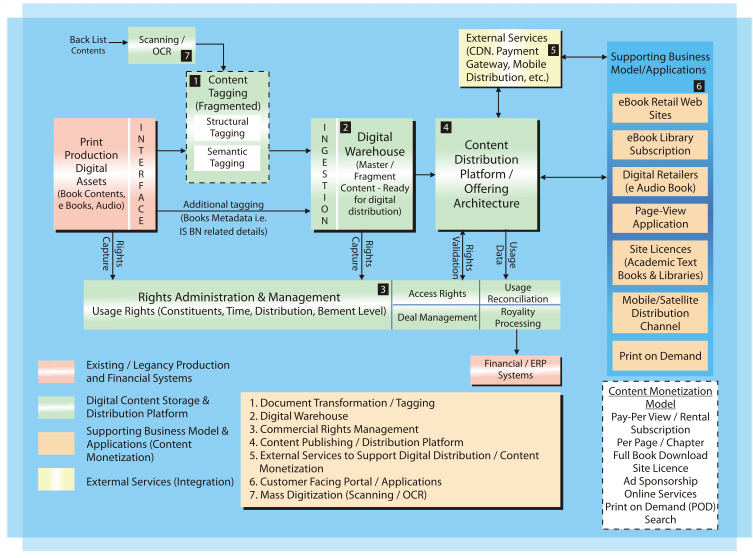 Source: http://www.tcs.com/SiteCollectionDocuments/Brochures/TCS_media_brochure_digital-publishing-platform.pdf This quite complicated model can be translated in a more clear and simple value chain for content on e-reading devices (figure 2).Figure 2: Value chain of publishing content on e-reader or tabletThe value chain was proposed by Michael Porter as the main tool to identify ways to create more customer value. He breaks up a firm in nine value-creating activities of which five are primary activities and four are support activities. (Kotler, Wong, Saunders & Armstrong, 2005) After Porters original value chain several variations were created. Figure 2 is a simplified variation for publishing content on e-reading devices based on the model from figure 1. 7.2.          Two different market approachesWhich players will play which role within this chain depends on the market model the publishers want to use. When simplified there are two possible models within the e-reading market:The publisher agrees on collaboration with an existing service provider like Bol.com or Amazon.The publisher creates a new platform; this can be set up by the publisher alone or a group of publishers.7.3.           Collaboration with existing service providersIn the first case, the value chain can easily be split up in two. The publisher is only responsible for creating the content and sending it to the service provider in digital form. The content will then be made available for users via a platform of the service provider and since readers should be able to reach archive content when they have a subscription, storing of the content is done by the service provider as well. 7.3.1. Service providersAn example of such a service provider is Amazon who, with their Kindle e-reader, is currently the leading player in the US e-reading market. At first sight collaborating with the leading player in the market can seem very convenient for the publishers, especially because the only extra effort they have to make for this service is digitalising their content, Amazon will do the rest. But, there is a downside to this collaboration as well. First of all, Amazon charges 70% of the income for e-books (Bakker, 2010), although this percentage for newspaper and magazine sales is not clear, it is assumable that it is about the same. This means that the publishers will have to pay a high price for the convenience of the collaboration. Apple on the other hand charges 30% of the income from products sold in the iTunes store which is considerably less but they do not allow publishers to set their own price for the content.7.3.2. BillingAnother downside might come forward in the billing area. It is important to know who controls the billing because control over this area means control over the customer data, in this model the service provider does the billing which means that the publisher is dependent on the service provider’s willingness to share this information. It is very important for publishers to receive this information so they can aim both their own content as advertisements at specific users (or user groups). This level of willingness is not openly provided by most service providers but even if they share enough now, the publisher will have to trust the service provider that the received information is correct and that their openness does not chance in a later stage.7.3.3. Content protectionThe last possible downside is one that also influences the users: Digital Rights Management (DRM). DRM is placed on products to discourage illegal copying, which is one of the things that scare publishers of all sorts of content the most about entering the e-reading market. The problem is that now, several types of DRM exist in the market. One example is DRM connected to a specific person who can read his or her content on any device. Another type of DRM is the one that is linked to a specific type of hardware of device. This is the type that Apple employs so you can only use content downloaded from iTunes on Apple devices, unless you have enough technical knowledge to hack the DRM and copy the content. Better known service providers like Amazon and Bol.com use this DRM type, which means that the content downloaded from Amazon is only compatible for their Kindle and cannot be opened on any other device. In this model, the publisher is dependent on the DRM type that his service provider employs. (van Bodegom, 2009)7.4.          Creating a new platformIf the publisher decides to create a completely new platform to offer the content on, the control over the value chain changes completely. An American example of this model is the publishing company Hearst who have developed their own platform: Skiff, and even a new dedicated e-reader to go along with it. Unfortunately, so far the only available information about this platform is that the content can be read on the dedicated e-readers, Apple devices, tablets and laptops/PC’s. (Pelkman 2009) This platform has not launched at the publishing date of this report. 7.4.1. Collaboration of publishersSince it is unlikely that any Dutch publisher has the resources to create such a platform alone, during this research the focus has been on a model in which some (or all) publishers collaborate to construct the platform. Although publishers will have to set a bit of their competitiveness aside to construct a good model, an important advantage is that such collaboration will result in a stronger position of the publishers in the market and against external players such as content providers as well as advertisers. (Bakker, 2010) In both Finland and Switzerland several media are already working together to research how they could position themselves on the digital market. In order to start developments this is a frequently used method, in other industry areas as well.7.4.2. Players in the value chainFigure two shows the roles that are absolutely necessary in the value chain of a digital, mobile platform like an e-reading platform. The collaborating publishers are individually responsible for the first two steps; content creation and content digitalisation just like in the other model. From then they have to decide together which players will fill up the other roles and whether they want to attract external players for this or all offer some internal experts to set up the platform. The benefit of this model is that, as a block, the collaborating publishers will have the final say over important factors such as billing information, how and with what protection content is offered, and advertisement strategies. 7.4.3. BillingControl over the billing information means that they also control customer information and therefore, as opposed to the other model, can be sure that they receive all the information they need to be able to deliver personalized content. Obviously, legal conditions have to be kept in mind when the publishers decide how openly they want to share customer information.7.4.4 Content personalization Control over how the content is offered mainly has to do with user experience. As described before, it is unlikely to believe that customers will want to pay for content that is available for free on other platforms; therefore value has to be added. This opinion was also commonly stated during the 3D workshop. For instance David Beckmann, manager of the Danish news association, said that: “Readers will not pay for the content, but for the service of delivering them this content [even when it is available on other platforms as well].” Two examples of adding value to the content are interactivity and personalization. A way to personalize the content that could very well be included in this model is, instead of offering only digital forms of the paper content, breaking this content down. A newspaper could, for example, offer their news per theme (sports, international news, entertainment) and in this model perhaps take it even further by offering bundled content within those teams from several newspapers. Interactivity is the factor that contributed to the popularity of Web 2.0 and the thereby belonging social networks. Readers should be given the opportunity to interact with the content they receive and their interactions should be visible for others, like comments or sharing (parts of) the content with others to start a public debate.7.4.5. Content protectionJust as in the other model, the question about DRM standards is an important one here but the difference is that the publishers can choose what type of protection they want to employ. If they want to use device or hardware connected DRM they will have the same problem as in the other model; users have to own dedicated devices. In the Dutch e-reading market a dominant device, like the Kindle in the US, does not exist and whether one device will dominate or several devices will play an important role next to each other is very unclear. Therefore, the question which device(s) they should choose as dedicated device is hard. Two other methods could work well for this model; Social DRM and cloud computing. With Social DRM the name of the person who bought the text is published on every page of it but no technical precautions are taken to prevent copying. An alternative for social DRM is watermarking in which, invisible for the users, a code is implemented in the document with information about the time and place it was sold. With both methods the buyer can copy and therefore use the document on any device but the fact that the original user can be traced easily by the publishers should discourage that person from illegally sharing it. (ereader, 2008) American publishers like O’Reilly have been implementing social DRM for longer. The Dutch Cross Link Services will start distributing books of 4 publishers and 5 bookstores with social DRM in the last week of May. (Joosse, 2010)  Although it is actually a way to avoid DRM at all, cloud computing could also be seen as a type of personal DRM, which means that the content is dedicated per user, who can get to the content via any device. Cloud computing is a very broad term and includes three different segments that all serve a different purpose for different businesses. In all cases it has to do with the fact that content, programs, etc. are located online instead of on a device. (wikinvest, retrieved 2010) Cloud computing in the case of e-reading is described as following by Arjan Droger (personal communications, May 21, 2010): Cloud computing means that alls sort of programs and files that you use are not located on your device anymore but online and can be accessed via a web browser. So, in the case of reading in the cloud this means that you do not pay to own a document but for the access to it. You do not have your book on your device but is located online in a space that can only be accessed with your login code and you can access that space with your device. This would indeed be a way to avoid having to use DRM.  7.4.6. Initial costsThere are two main, considerable problems that come along with this model. The first one is that of the high initial costs. In the first model the only extra costs a publisher has, are the expenses that have to be made to convert their content to a digital format which, as will be described in the financial domain, do not have to be high. In this model though, the whole platform has to be set-up and all steps in the value chain, from content digitalisation to the service provider bring along new costs. As said above, it is unlikely that a Dutch publisher has the resources to set-up such a network alone. Still, when working together, the publishers have to be willing to take a risk and the economic climate is not encouraging them to do this. Even a very detailed business model is no guarantee for success in such a new market but on the other hand most players in the market do realize that doing nothing will not help them either. During the interview, Arjan Droger said: “The publishers understand that action needs to be taken but they just keep looking at each other, waiting for someone to take the first step.” Therefore working together could be the solution. 7.4.7. CompetitionWhereas years ago the newspapers and TV channels clearly brought differentiated news based on political, religious or social interest, nowadays those differences have become vaguer which implies that the publishers have to compete against each other to get the consumer’s interest as well as the attention of advertisers. Although collaborating means that the publishers together can form a stronger block against the advertisers and perhaps thereby bring advertisement revenue up again, they will also have to share information with their competition and decide on important things as pricing strategies together. Since there is not much concrete information available about the e-reading market yet, it might be hard to convince the publishers that they should give up this part of their individuality in order to create such a model. When they do see a future in it, it might prove to be difficult to make the important decisions together in which case it would be wise to include a third, objective party as moderator during the decision making process and controller once the platform is set up. 7.5.          eLineaA new concept that is currently tested in the Netherlands and expected to be available after the summer is eLinea, developed by the Ereaders Group. On this platform publishers as well as individual writers can create an article channel to offer their content digitally; this can be written content but such things as audio books or comics as well. Whereas on a platform as Amazon the reader subscribes to one single newspaper, here the subscriptions are per channel. Customers can sign up for a certain category like sports, and receive sports articles from several sources or even break it down as far as to only receive content from a certain writer, like articles or columns. When subscribing, the reader indicates the type of device he uses and will receive all his subscriptions bundled in the right format. This means that instead of just receiving the paper content in a digital form this platform gives the reader the opportunity to subscribe to only the type of content he actually wants to receive. The height of the subscription can be changed every month and already received articles will be archived for the user so he can re-use older content at all times.Several Dutch publishers are already collaborating with eLinea. Amongst them are the well known national daily newspaper NRC Handelsblad, weekly newsmagazine Vrij Nederland, regional daily newspaper BN/De Stem and soccer magazine Voetbal International. For publishers, this platform can be the middle road between the two models described above. The platform is set-up by a third party so they do not have to worry about who is going to play which role and do not have the high initial costs of setting up such a platform but they neither have to leave all decisions in the hands of the service providers either. Publishers can decide for themselves what price they set for the articles on offer while at the same time they receive customer information including other types of content the buyer is interested in.) It is not yet clear what price the publishers plan to ask for their articles but it is definite that 70% of the net income flows back to the publisher. (A. Droger, personal communication May 25, 2010), (elinea, 2010) At the moment, articles offered via eLinea will be protected by social DRM but Arjan Droger (personal communication, May 11, 2010) expects that cloud computing will be the way to protect information in the future and that eLinea will follow this trend. No matter which of those two methods eLinea will work with, neither customers nor publishers will have to worry about user experience since both allow the user to view the content on any type of device that has internet connection.7.6.          Danish researchDuring the 3D workshop David Beckmann described the conclusions of the Danish News Association that was set up to discuss how news publishers can adapt to today’s changing market. After the first phase of their research, in which they have picked up a lot from the US market, the News Association believes that publishers need to find a way to work together. Right now all the publishers are working on such things as applications for the iPad in their own little world but they should start sharing their knowledge. What has to be noted is that the News association sees the e-reading devices as a catalyst for publishers to look at new markets but does not believe they should focus on this device. They should focus on the needs of the readers and through trial and error find the best way to cater to those needs, on whatever medium that might be. In order to, firstly discover those needs and, secondly catch the blow if a certain type of medium does not function well (enough), a collaboration between the different publishers and media is the best way to go. The problem is that the media market is a protectionist market which means that the players prefer to keep information to themselves, which is as well the second problem of the second market model, especially for news media.What technical availabilities and difficulties are involved in publishing on e-reading devices? The technological domain of the STOF method has been less important for this research. First of all publishing newspaper and magazine content is not an issue on e-readers and tablets and since this is a more superficial business model to discover the factors that publishers have to take into regard before they create their own specific business model, technological specifications are not important either. Secondly, the developments on the e-reading market follow each other so quickly that the newest detailed information about technical specifications would likely be outdated within just a few months. Still, once a publisher wants to create a detailed business model for his own company the questions from the STOF method in this domain should be answered to end up with a clear overview and model. This part of the report contains a short overview of the more important STOF method questions that could be answered as well as a summary of Woodwing Software’s CEO Hans Janssen. Woodwing Software creates software solutions for efficient cross-media publishing.8.1.          Technical specificationsIn this section the answers to some STOF method questions that relate to offering and accessing e-reading content are summarized.8.1.1 The e-reading application  Although, as described earlier, cloud computing might be more popular in the future, right now content on e-reading devices is delivered via applications. Basically, software can be divided in two groups, systems software that communicates with the computer like an operating system, and application software which can be directly used by users, like word processors. Application software needs systems software to operate and users need application software to work on or with their device. (Webopedia, retrieved June 3, 2010) Although the content delivered via the service should and can be personalized, the application in itself is the same for every user. 8.1.2. Content serviceAccording to the STOF workbook (Faber & de Vos, 2008) the e-reading application is a content service; it sends content to the user and should preferably be an interactive service as well, so users can interact with the content. On the e-readers the service only makes use of sending text and still images but due to earlier described developments in the e-reader market audio and video might soon be added to this. On the tablets the service can already make use of all these types of content.8.1.3. ‘Always on’The service does not need to be ‘always on’ at this moment. ‘Always on’ means that the device should be connected to the internet as soon as the user wants to access the service and stay connected as long as the service is used. (Kicheko, date unknown) Since at this moment the content is downloaded and saved on the device, it only needs to be on during the downloading process. When cloud computing will be used the service will need to be ‘always on’ since the content does not get saved on the device but in an online space accessible via a web browser. Today’s e-reader models will not be suitable for this since browsing goes very slow but the new developments in screen technology can solve this problem.8.1.4. Internet connectionIn order to compete with the fast internet in today’s market, e-reading devices should at least have a 3G and/or Wi-Fi connection. With 3G the application can connect to relatively fast internet almost anywhere at any time although the connection can get bad in more rural areas. Most households have fast Wi-Fi internet to which in theory any compatible device can connect but they are usually password protected. Luckily, more and more Wi-Fi hotspots are erected where users can log in to the Wi-Fi network either for free or against a (subscription) payment. There are many websites on which users can locate paid and free Wi-Fi hotspots like http://www.hotspotsvinden.nl/zoeken/ in the Netherlands. Some cities and villages have erected Wi-Fi connections for their residents although they are not always stable and even the largest of the Dutch railroad companies, NS, has recently started with providing free Wi-Fi in their trains on several routes.8.1.5. Other specificationsTo use this service, consumers have to acquire an e-reader or tablet which usually is delivered with the right software. Both types of devices are already compatible with the existing Wi-Fi and 3G networks but to access the latter, the user has to pay a subscription to the network provider. On the tablet, the e-reader is just one of the many applications that can be put on the device, in case of the iPad some of the applications like that of the Wall Street Journal are specifically created for the device while others, like the Stanza reader, were already available on the iPhone. The e-reader is a dedicated device which makes the e-reader application its main application although a web browser app can be offered on the device as well. A function that is available on some e-readers and which can be very interesting for visually disabled users is the text-to-speech function which reads out the text on the screen. A detailed overview of the available e-readers and their functions, like text-to-speech can be found on:http://wiki.mobileread.com/wiki/E-book_Reader_Matrix 8.2.          Converting content for the tabletDuring the 3D workshop Hans Janssen, CEO of Woodwing Software, a company based in the Netherlands that creates software for efficient cross-media publishing, gave a presentation. Recently they developed software to convert print ready content created in Adobe’s InDesign easily into a digital version for the iPad, including such things as movies and slideshows. They were also the ones that created the first digital version of Time magazine for the iPad on the day of the device’s launch.Janssen mentioned that, depending on the publication, most editors will be able to use the same lay-out created in InDesign for their paper version for the digital version as well. He notes as well that right now the editorial offices for different types of media are separate but believes that this will not be the case in the future since what he calls the ‘medium neutral editorial process’ (planning, selecting, gathering and managing information) is actually the same for every type of media on which the information is published. This will make the workflow more efficient and all the editorial offices have to do is implement the right tools, like the ones created by Woodwing, in their programs to easily make the content compatible for each type of medium. An example of such a tool that Woodwing has created is a pallet within InDesign with which on the place where a single picture would stand in the paper newspaper a complete slideshow can be created on the same place in the iPad version. The efficiency that such tools bring along will cut the costs of editorial offices and editors need little training to learn to work with the tools since they are incorporated in programs they already use for the other mediums. Although it is not yet done, Janssen says that with these tools specific versions of the content can be created per user profile as well. Janssen was not at all secretive about his, and Woodwing’s, believe that the Apple and it’s iPad will change the market of newspapers and magazine just like they changed the music market with the iPod and mobile market with the iPhone. Like many others he believes that the iPad has made publishers realize that there is a future for them in e-reading but whereas many players in this market believe that the customer needs should be checked first and research should be done to create a detailed business model, Janssen thinks that publishers should just take the step to create iPad content and then offer it to their readers. For him, there seems to be no doubt that consumers will want to use the iPad as an e-reader once they have experienced using the device and its applications.What will the cost and revenue be for publishing on e-reading devices? The financial domain of the STOF method is an important one for the publishers since their reason to enter the e-reading market is to find a new income source. Since the internet and especially Web 2.0 gained popularity the publishers lost a considerable amount of readers to this platform on which a lot of news is offered for free. Most publishers have created websites for their content over the years and offered a lot of content for free since they expected to receive high advertising revenue in return. Unfortunately there is very little concrete information available on the pricing strategies of publishers, expenses that are involved in entering this market and what users are willing to pay for it. Mainly in the US some publishers have already carefully started making paid content available on both the e-reader and the tablet but unfortunately clear results from this could not be found either. Therefore the research in this domain mainly consists of the plans that publishers have announced and the things they should consider when creating a pricing strategy for their content. 9.1.          AdvertisementHans Janssen also dedicated part of his presentation to advertisement. He said that the amount of advertising revenue that publishers expected could be gained from the internet is actually made but the problem is that most of this is made by Google. Again he believes that the tablet, mainly the iPad, can bring the revenues back up; although it has not yet been confirmed, word is that the first 6 iPad editions of the times realized US$ 1,6 million advertisement revenue, which is more than they ever made on any other medium in that time slot. Mainly the infinite advertisement possibilities that technological developments and tablets combined bring about are to thank for this, advertisers can promote their products with beautiful graphics, advertisements can be moved around and enlarged with just a flick of the finger and even such things as 3D advertising can be realized. Next Issue Media’s managing director John Squires believes that advertisement will be part of the e-reading devices especially of the tablet but warns in an article that “We need to be careful about giving readers the choice to view advertising. If we create an ad medium that’s interruptive or has qualities we know aren’t as attractive, we risk losing readers.” (Kinsman, 2010) Google, who is keen to take on Apple in the e-reading market, expects to make revenue on the e-reading devices as well according to CEO Eric Schmidt. This is something publishers should keep in mind, although he says that publishers should see Google as a partner. Next to text ads he describes display ads that will look similar to the traditional newspaper advertisements. (Kramer, 2010)Besides the plans and expectations of several players in the e-reading market towards advertising concrete information is hard to find. About the standardization of advertisements Squires says the following: “A lot of parties want to measure this for us but we need to know what consumers are doing first.” (Kinsman, 2010) Which seems to be a smart position to take since it is unwise to fill up e-reader and tablet content with advertisements while the market is still so young. The chance exists that a consumer who is thinking about buying an e-reading device could be thrown of when the advertisement in the content annoys him or her. 9.2.          Offering paid contentIt is clear that publishers want users to pay for at least parts of the content they publish on the e-reading devices and that they will have to offer unique content in combination with great service and design to pull this off. Hans Janssen briefly mentioned as well that it seems that readers are willing to pay for nice design, not for web-ish content. No matter if the publisher offers one complete issue of the newspaper or magazine per certain amount of time or a continuing stream of web-feeds, they need to show that they have taken the time to give it a nice design and feel involved with it. Next to putting effort in the way the content is offered, publishers also have to decide on which content should actually be paid for, especially when they have a website that offers content for free.American publisher Hearst, which is currently developing its own e-reader platform Skiff including a dedicated e-reader, announced in 2009 that they would hold back content from their free websites to publish on the e-reader. The amount and what type of content will be a day-to-day decision of the management. With this they expect to cut down about 50% of the costs that are involved with circulating their print editions. (Dong & Slocum, 2009) 9.2.1. Washington Post´s approachAt the Washington post they are currently in an experimental phase when it comes to how to offer their products and price it. General manager of digital operations Goli Sheikholeslami describes the way the Post handling the new platforms in an interview with paidcontent.org shortly before the iPad was released. The post is available in a digital edition on the Kindle for US$ 240 a year which is about the same as a reader would pay for a paper subscription and the average yearly price for the other newspapers that sell a digital version on the Kindle. At the same time there is a free website and an offer for an iPhone application for US$ 1.99 the first year (the price for later years is not stated). Surprising is that Sheikholeslami on the one hand believes that users are willing to pay for content that is unique, customized and delivers valuable experiences while she also admits that this is very hard to realize on the Kindle e-reader. She says that: “With Amazon, the editorial specs are very well defined. Everything’s very standardized. It’s hard for us to try to create a unique experience. But on the iPad and the iPhone, the tool kit is available to us to manipulate and be as creative as we want to be.” When the interviewer then asks her about the great difference between the prices for a Kindle edition versus an iPhone/iPad application she answers that this is why they really think of this initial year as an experimental year but a consistent approach towards bundling and pricing has to be created eventually. If the Washington Post will also let readers pay for the website content is a still being discussed but they do regard online and mobile news as two separate platforms since user expectations will be different for each. 9.2.2. Offering non-news contentSomething interesting is that the Post wants to introduce new products on the e-reading platforms next to their news content, like the Going out Guide, a free local entertainment application that they created for the iPhone. (Kramer, 2010) With their expertise in certain areas, creating tablet applications that are not related to their usual content but do carry their name can be an interesting development for publishers. Especially to attract advertisers by selling a spot in one of those dedicated applications (for example a local travel guide) next to the advertisement in the regular newspaper or magazine content.9.3.          The user’s willingness to payWhether readers are willing to pay the, for example, US$ 240 that Washington Post asks for its Kindle application is doubtful. The earlier mentioned research of the Boston Consultancy Group gives some more insight in this. (Table 1)Table 1: What consumers would pay for the e-reading device and content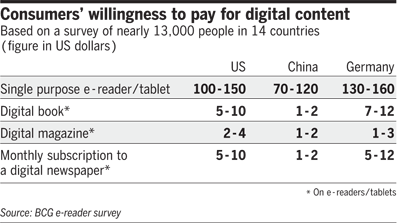 Source:		 http://www.ft.com/cms/s/0/d2cc9aae-5d33-11df-8373-00144feab49a.htmlThe price that the respondents would pay for a tablet is $200 which is even less than half the current price of an iPad ($499). The acceptable price for an e-reader is even lower, between $100 and $150. It is interesting to see that the Western markets of US and Germany have responded quite similarly while the Chinese and Indian respondent’s willingness to pay is much lower. But “You have to look at India and China in the context of the intellectual property framework they have.” says Mr. Rose, global leader of BCG’s media practice.A price of around $3 for a digital magazine in the western markets is similar to the price of a paper version but the respondents do not want to pay the same amount for a digital newspaper description as for the paper version. It is not surprising since it costs less to publish a digital newspaper than a paper version as well. 9.3.1 What publishers want users to payThe discussion about how much an e-edition of a newspaper is worth has recently taken place at the New York Times, where the editors in control of the paper circulation wanted to price the iPad application $20-$30 while the Time’s digital operations had $10 in mind. (Tate, 2010) This discussion was fuelled by the fact that the internet e-edition cost $14,99 and the new e-reader version for Kindle $20. Even though the people who commented on the article about this subject generally mention that they would never pay this price (some even will not pay more then $5), the New York Times decided shortly after the publication to bring the price of e-editions for any device to a general $19.99. It is questionable if the New York Times iPad application will do well because not only is the price higher than most people are willing to pay, the ‘NYT editors choice’ app itself is not getting great reviews either. The problem is that people miss content, not even all the free online content is published within the application. Even more worrying is that even Steve Jobs himself seems to dislike the application which could explain why it is not heavily promoted in the App Store. (Tate, 2010) On the other hand, according to Woodwing’s Janssen it is better to set the price quite high at the release of the content. The price of the Time magazine on iPad was set at US$ 4.99 which was not received well by the public but as he says, “The price of the service can always be lowered at a later stage, the other way around is impossible.” 9.4.          Creating new storefrontsHe is also in favour of publishers who set up their own storefront. When sell their content via the Apple’s store they have to pay Apple 30% and do not receive the needed customer information. This can be avoided by setting up a storefront, and this can be realized on any device. At the end of 2009 New Issue Media was announced of which is managed by former Time inc. executive John Squires. NIM is a consortium of publishers amongst whom the famous Time inc., Hearst, Condé Nast, Meredith and News corp. They will create a digital storefront with their own platform on which readers, according to Squires will receive a whole new experience and a deeper emotional connection with the content. (Haber, 2009)  9.5.          ExpensesThe expenses that publishers will have to make in this market depend on some variables. First of all, when they want to publish their content via existing service providers such as Amazon and Apple they will not have to pay those providers initial costs but do have to hand in a certain percentage of the income of their sales (70% and 30%) and are dependent on their regulations towards advertising and promotions. When the publishers set up their own platform the initial costs for hardware and software providers will be higher but they can set their own regulations and do not have to hand in high percentages of their income. Expenses will rise as well depending on the type of content that is published; creating a digital copy of a paper edition for the e-reader costs less time and therefore money then a well thought through design for a tablet. Janssen said though that even the letter does not have to be expensive, they have been able to set up the framework for a tablet magazine for US$ 20,000 which, if the rumours about the advertising income of Time magazines iPad version are true, is little money compared to what can be gained. He says the main costs will be in IT investments. The extra time that has to be spent on the creation of e-reading version of newspapers and magazines can be won back if editorial offices for the different media types work together more efficiently. Janssen said in his presentation that with such tools as Woodwing offers 80% of the tablet version can be created at the same time the paper version is realized and already some editorial offices, like that of the Washington Post, have incorporated their on– and offline offices to be more efficient. ConclusionsThe result of this research is an overview of things publishers have to take into regard when creating their own strategy for the e-reading market. The four STOF domains have been explored based on the questions of the STOF model. When this STOF model is discussed and used by a single publisher the results will be far more specific. Afterwards, the evaluative steps as described in the STOF method can be taken of which the result will be a clear, specific business model.  The conclusions of this research; the most important factors publishers have to keep in mind, have been placed in a PowerPoint presentation, see appendix A. This PPT forms the base of the following conclusions. Note that the PPT in the appendix is in Dutch.10.1.          A new user experienceSince publishers are losing income in the current market they are looking for a new way of offering their content and recently e-reading has caught their eye. For consumers e-reading is attractive because it is a mobile, interactive way of reading. E-reading devices are available in the size of an A4 sheet and lightweight which means they can be carried around and used easily. They (newer) devices allow consumers to use the internet which means that they can interact with the content just like they do on the internet. The internet connection also means that users can download content whenever they want and possibly receive news updates during the day instead of just once. A research of the Boston Consultancy Group proves that consumers are keen to use these new devices for this content although the price of the devices should become lower. 10.2.          Tablet versus e-readerWhen starting on the creation of their business model publishers will have to keep in mind that the e-Ink readers and tablet readers are not at all the same thing. E-readers are developed for the single purpose of reading; their screens that work without backlight read like regular paper and do not reflect sunlight. Significant progress is being made to include colour and even video in the devices but they currently only allow black and white content, making it hard to create a nicely designed product. This mostly influences the offering of magazines on this device, which often strive on a well-designed, colourful lay-out. Although browsing on the internet is theoretically and technically possible on the e-reader, in practice this goes very slow.Apple’s iPad has brought the tablet to the e-reading market although the e-reader application(s) is really just one of the many functions of this light-weight, touch screen computer. Users can surf the internet relatively fast with this device and its technical capabilities allow the publishers to create well-designed, high quality and colourful content including video, audio and images. From an e-reading point the downside is the fact that the reflective screen can get real hard to read in bright daylight (sunlight) and according to some, the backlight from the screen puts more strain on the user’s eye. It does not mean that publishers have to choose either one of the device types to offer their content on because so far it looks like they will both exist in the same market but appeal different target groups, therefore requiring different approaches in offering and design. The e-reader, which is usually less pricy as the tablet will likely appeal to those consumers who do not have as much to spend but just want an alternative for their daily newspaper and do not care so much about the design. The tablet will more likely appeal to gadget lovers and to heavy users of both newspapers and particularly magazines who want to experience a new way of taking in this content.10.3.          Existing service providers versus new platformsThe current development is that most publishers are looking for existing service providers like Amazon and Apple (US) via whom they can offer their content. Another way to offer digital content is when publishers set up their own platform, like Hearst (US) does with the Skiff platform for their own dedicated e-reading device and New Issue Media (US) who are developing their own storefront for several devices. In the first scenario the publishers only have to digitalize their content and the service provider will take it from there but the downside is that they have little to no saying in the pricing of the product, the way advertisement is handled, how the content is protected and since the billing is done by the service provider cannot control the customer information. Most of those providers protect the content so that it can only be read on one device that they have chosen. The second scenario gives the publishers far more power over the above named factors and they can choose for themselves on which devices the content can be offered but it also means that they will have to invest time and resources in order to create such a platform, especially smaller publishers might not be able to do that (alone). An example of the middle way is the eLinea platform that is currently developed in the Netherlands. Like with service providers, publishers only have to hand in their digitalized content but eLinea lets them set their own price, shares the customer information with the publisher and offers the content in such a way that users can read it on any device.  Publishers have to decide for themselves if the convenience of a service provider weighs up against giving away control and if they do want this control if that weighs up against the efforts of creating a platform themselves. Again, neither platform excludes the other one and experts believe that it would be wise for providers to offer their content on several platforms at the same time.An organisational problem that lingers around both scenarios is that media companies in general are not keen on sharing information with each other. In the Netherlands the publishers are all aware that they need to enter the digital market sooner or later but are waiting to see who takes the first step and how this works out. It would be wiser if they would open up, share information, work together and catch up possible setbacks together. This way they can not only share expertise but as well form a stronger block in negotiations with, for example, advertisers and service providers.10.4.          Protecting digital contentNo matter how the content is offered to the users, publishers will always want to protect it to prevent illegal copying. Digital Rights Management (DRM) is the way to protect digital content and in the e-reading market there are several DRM types that are or can be used. The larger service providers, like Apple and Amazon, use DRM connected to a specific device which means that content that is acquired via a specific service provider can only be accessed on a dedicated device of that provider. For example, Amazon’s dedicated e-reader is the Kindle, that of Bol.com (NL) is the Sony reader. Consequently if a user owns a Kindle, he could buy digital content from Bol.com but this will not be compatible with the Kindle.With social DRM the content is not technically protected and can be copied to use on other devices but the name of the person who acquired the content in the first place is mentioned on every page of the text which should prevent this user from illegally sharing it. Watermarking is a form of social DRM where, invisible for the user, details about the place and time the document was acquired is included in the document.A way to protect content but avoid DRM is cloud computing, which means that consumers do not buy content and get it delivered on their device but the content is transferred to an online space. The user can access that space via any type of device that has an internet browser with his own login data and, instead of paying to own certain content, pays to access it online.Device dedicated DRM is the safest way for a publisher to protect their content and is used a lot at this moment but it is also one of the things that holds users back from e-reading since they want to be able to access all the content that is offered by different platforms. Therefore many players in the field advise publishers to switch to other types of protection like social DRM and cloud computing. 10.5.           Converting paper content to digital contentPublishers have to convert their regular content into digital content to publish it on the e-reader. Whereas users should receive content different from what they are used to, the e-readers do not really allow much differentiation. Tablets on the other hand do and the editorial offices can create this new (and fancy) content without too much effort. By implementing tools in the software they use for the paper versions they can easily add such things as slideshows and movies and editors only need some short training to learn to work with these tools. Publishers do have to keep in mind that they should implement options for users to interact with the content like allowing them to comment or to create a social network around the content.10.6.          Advertisement opportunitiesPublishing on e-reading devices gives publishers new ways to attract advertisers but publishers have to be careful when implementing advertisements in their content. In the US the e-reading market has already established itself quite well but in other markets like the Netherlands consumers will have to get used to this new way of reading and too much or wrongly implemented advertisements could scare them off. Therefore, publishers should not yet create a standard for advertising but experimenting with the possibilities is no problem. On e-readers the advertisements will likely be similar to those in the newspapers but since it is a personal device also allows more dedicated advertising. The tablet offers the publishers opportunities to create ads with beautiful graphics that can be interactively explored by users and even such things as 3D images are an option. Experts in the market are convinced that this market has created new revenue possibilities as long as caution is taken, especially in the beginning.10.7.          Pricing strategiesUsers are willing to pay for the e-reading content as long as it offers them something more than what they can find for free on other mediums in terms of mobility, interactivity, design, accessibility and content. The publishers that have already entered the e-reading market seem undecided about their pricing strategies; the newspaper subscriptions via Amazon all cost about the same as a paper subscription while the costs of digital publishing are much lower; publishers can cut up to 50% of their costs. Users realize this as well and are not willing to pay the same price as they do for their paper version. At the same time, the iPad applications that are available are significantly cheaper and the publishers’ websites are generally free. Publishers will have to create a standard price and since users are willing to pay for nice design and a new experience make sure that they deliver this. Especially for tablets this is important since the difference of opening the paid e-reader application or the free internet site is nothing more than pressing a different button.Research shows that readers are willing to pay US$ 12 and US$ 4 maximum for respectively a monthly newspaper subscription and a single magazine copy but publishers could consider to set the price a bit higher since the new way of experiencing content can make users willing to pay more and prices can always be lowered at a later stage, not increased. 10.8.          ExpensesPublishers will have to invest more time and money if they want to create their own platform opposed to collaborating with and existing service platform. They have to decide how much their freedom is worth to them. When collaborating with existing service platforms publishers have to give part of the income to the service provider, percentages vary from 30% to 70%. Creating a well designed newspaper or magazine for the tablet will be more time consuming and therefore expensive than a e-reader version but publishers the former will likely create more revenue as well, especially when advertisement is implemented.Publishers can cut a lot of costs when they merge the editorial offices for the online and offline content which are now often separated. Up to 80% of the digital version of a newspaper can be created at the same time the paper version is finished whereas nowadays in most cases the digital editors have to wait until the paper version is finished before they can start their operations.         RecommendationsAlthough some recommendations might have become clear from the research and the conclusions already, my main recommendations are listed below. I want to note that this research has been aimed at publishers in general which is why I cannot give very specific recommendations. The choice a publisher makes might differ depending on his vision, the type of content he publishes and the resources he has. Overall, after following this market for some months, this is how I believe the market should be approached keeping both the publisher and the consumer in mind.11.1.          Take the first stepPublishers will have to create their own business model soon and be prepared to enter the e-reading market. The publishers are now waiting until consumers start buying the devices while at the same time the consumers are waiting for publishers to offer content that gives them a reason to buy the devices and I believe that the publishers should take the first step, especially since the devices are still expensive.11.2.         A new user experience
All content that is offered via e-reading devices should be interactive if publishers wish to attract younger generations to service. Users have to be able to play with it, share (part) of it and react on it like they can on the internet. Next to that, I believe that just copying the paper content in a digital form will not do it. Publishers have to create a new design and consider separating their content in different themes so users have the possibility to buy only the content they are interested in. These two things combined will deliver the new user experience that is needed to make consumers pay for the service. 11.3.         Content protection
I believe cloud computing will be the best way to protect content. It is safe for the publishers and does not restrict consumers. Social DRM is the first runner up in case the device, like today’s e-readers is not advanced enough to access content via its browser. Device connected DRM can frustrate consumers because it does not allow them to buy content from any platform nor can they access it on other devices if they want to. 11.4.          Providing the content
None of the market approaches excludes the others but I do not believe publishers should offer their content via all platforms at once. At the moment the differences in pricing between the platforms are so high that it could confuse and therefore frustrate consumers. Although convenient, I do not believe that offering content via the existing, well known service providers, like Amazon or Bol.com, is the best way to enter the market. First of all because they work with device connected DRM, thus making it harder for consumers find and access content. Secondly, publishers will have little control over how and for what price their content is offered. If they created their own platform, perhaps in combination with other publishers, it is easier to play around with the content and find the best way to approach the consumers. Next to that, once they have established a solid base they are in a stronger position to negotiate with other service providers.11.5.          Pricing and advertisement
As long as it is done carefully and thoughtfully this service can be profitable for publishers. First of all because users will be willing to pay for the service as long as they are listened to and receive well designed, interesting and (some) exclusive content, but publisher cannot expect them to pay the same price for digital content as they do for paper content. Secondly, because the service opens new doors for creative advertising. Publishers should not just start placing advertisements on every free spot they have available but think of creative, interactive ways to advertise and introduce it steadily to prevent frustrating the consumers.    List of references (cited in text)Van Ark, B. & Den Hertog, P. (2003) 
As cited in the report Service Innovation in Ireland – Options for innovation policy
Retrieved from archive.europe-innova.eu/servlet/Doc?cid=8976&lg=EN Bakker, P. (2010). 
eReaders als informatiedrager en businessmodel [preparation notes, 3D workshop]. Utrecht, Netherlands: Utrecht University of applied sciences, research group Content Quality Journalism.Van Bodegom, R. (2009, March). Clou ed. 40. P. 18-20.
De Kip en het Ei van E-Reading 
Retrieved from MOA web database, http://www.moaweb.nl/bibliotheek/digitale-clou-s/clou-40 Bouwman, H., De Vos, H., & Haaker, T. (2008).
Mobile Service Innovation and Business Models (1st ed.) SpringerCarly Z. (2010, March 25).
Where is the Dedicated eBook Reader Market Headed?
Retrieved from
http://www.geardiary.com/2010/03/25/where-is-the-dedicated-ebook-reader-market-headed/ Derckx & Pelkman. (2009, November 30).
Een nieuwe generatie ereader op basis van Liquavista electrowetting displays
Retrieved from http://www.ereaders.nl/30110906_een_nieuwe_generatie_ereaders_op_basis_van_liquavista_electrowetting_displaysDong, N. & Slocum, Z. (2009, Februay 27).
Hearst developing e-reader, charging for e-news
Retrieved from http://news.cnet.com/8301-17938_105-10174003-1.htmlEarthtimes (2010, May 12).
E-Readers and Tablets Are Poised to Become Popular Mass-Market Devices, According to New Study by The Boston Consultancy Group
Retrieved from 
http://www.earthtimes.org/articles/show/e-readers-and-tablets-are-poised,1294609.shtmlEdgecliffe-Johnson, A. (2010, May 11). High price holds back ubiquity of e-readers
Financial Times.
Retrieved from http://www.ft.com/cms/s/0/d2cc9aae-5d33-11df-8373-00144feab49a.html Elinea (2010, May 17).
Elinea: Het nieuwe lezen is begonnen [Web log post]
Retrieved from http://www.elinea.nl/blog/elinea-het-nieuwe-lezen-is-begonnen/ Ereaders (2008, June 21).
Social DRM aantrekkelijk alternatief voor ebook industrie?
Retrieved from http://www.ereaders.nl/social_drm_aantrekkelijk_alternatief_voor_ebook_industrie Ereaders. (date unknown).
Over eInk.
Retrieved from http://www.ereaders.nl/epaper_en_eink Faber, E., & De Vos, H. (2008).
Creating Successful ICT Services (1st ed.)Telematica InstituutFowler (2010, April 1).
Screens and Eyestrain
Retrieved from http://online.wsj.com/article/SB10001424052702303338304575155891445033542.html Grönroos. (2007).
As cited in Mobile Service Innovation and Business Models. Bouwman, H., De Vos, H., & Haaker, T.Haber, M. (2009, December 8).
John Squires on New Digital Storefront Partnership: ‘We’re Not Trying to Be the Web’ [Web log post]
Retrieved from 
http://www.portfolio.com/views/blogs/pressed/2009/12/08/john-squires-on-new-digital-storefront-partnership/ 
InCT (2010, April 21).
Expertpanel – Arjan Droger: Betaalde content: kansen benutten
Retrieved from http://www.inct.nl/index.php?page=nieuwsartikel&id=2372 Joosse. (2010, May 12).
Liquavista ereaders halverwege 2011 beschikbaar
Retrieved from http://www.ereaders.nl/12051001_liquavista_ereaders_halverwege_2011_beschikbaar Joosse, M. (2010, May 21).
Distribeur brengt ebooks zonder DRM
Retrieved from http://www.ereaders.nl/21051004_distributeur_brengt_ebooks_zonder_drmKicheko (date unknown).
Welcome to  “always on” service!
Retrieved from http://www.kicheko.com/always.htm Kinsman, M. (2010, March 18)
Squires: E-reader content, Ad Formats Need to be Standardized Immediately
Retrieved from 
http://www.foliomag.com/2010/squires-e-reader-content-ad-formats-need-be-standardized-immediatelyKotler, P., Wong, V., Saunders, J., & Armstrong G. (2005).
Principles of Marketing (4th ed.) Harlow, Essex, England: Pearson, Prentice HallKramer, S. (2010, March 3). 
Washington Post’s Sheikholeslami: ‘Year Of Experimentation’ For Paid Mobile App
Retrieved from 
http://paidcontent.org/article/419-washington-posts-sheikholeslami-year-of-experimentation-for-paid-mobile/Kramer, S. (2010, April 11)
Google’s Schmidt: ‘We Have a Business Model Problem, Not a News Problem’ 
Retrieved from 
http://paidcontent.org/article/419-asne-googles-schmidt-we-have-a-business-model-problem-not-a-news-probl/Nieuweklasse. (2010, May 3). 
Oh Ooh Oooooh (over ereaders) [Web log message]. 
Retrieved from http://www.nieuweklasse.org/blog/?p=1011 Pcmag (2010, date unknown).
Definition of tablet computer
Retrieved from http://www.pcmag.com/encyclopedia_term/0,2542,t=tablet+computer&i=52520,00.aspPcmag (date unknown).
Definition of LCD
Retrieved from http://www.pcmag.com/encyclopedia_term/0,2542,t%253DLCD%2526i%253D45973,00.aspPelkman, M. (2009, December 14).
Hearst lanceert ereader voor e-papers en e-tijdschriften
Retrieved from 
http://www.ereaders.nl/14120904_hearst_lanceert_ereader_voor_e-papers_en_e-tijdschriftenTate (2010, February 16).
Turf War at the New York Times: Who Will Control the iPad? [Web log post]
Retrieved from http://gawker.com/5473023/ Tate, R. (2010, May 4).
Steve Jobs Hates the New York Times iPad App
Retrieved from http://www.businessinsider.com/steve-jobs-hates-the-new-york-times-ipad-app-2010-5Webopedia. (n.d.). concept: application
Retrieved June 3, 2010, from http://www.webopedia.com/TERM/A/application.html Wikinvest. (n.d.) Concept: cloud computing
Retrieved May 22, 2010, from http://www.wikinvest.com/concept/Cloud_ComputingWhatis?com. (2010, May 3). 
What is an ereader?. 
Retrieved from http://whatis.techtarget.com/definition/e-reader.html# List of links (not cited in text)http://www.amazon.com/Kindle-Newspapers/b/ref=amb_link_84305771_67?ie=UTF8&node=2223466011&pf_rd_p=494305931&pf_rd_s=center-5&pf_rd_t=101&pf_rd_i=1284007011&pf_rd_m=ATVPDKIKX0DER&pf_rd_r=0YEKHZVW9D0JT32VXHBQhttp://www.bedrijfsfondspers.nl/emc.asphttp://carrypad.com/2010/04/12/wepad-press-conference-update-and-break-down-updating/    http://channelworld.nl/internationaal/24917/hp-takes-on-apple-s-ipad-with-slate-tablet.html http://www.engadget.com/2010/04/05/hp-slate-to-cost-549-have-1-6ghz-atom-z530-5-hour-battery/http://hothardware.com/News/Neofonie-WePad-Is-An-116-AndroidBased-iPad-Killer/http://www.ozcarguide.com/technology/pc-notebook/2650-blacberry-tablet-pc-ipadhttp://www.woodwing.com/en/digital-magazine/ipad-now http://www.zdnet.com/blog/hardware/ipad-battery-appears-to-exceed-apple-estimates/7897Appendix A: Conclusions in PowerPoint  (In Dutch)Slide 1Slide 2Slide 3Slide 4Slide 5Slide 6Slide 7Slide 8Slide 9Slide 10Slide 11Slide 12